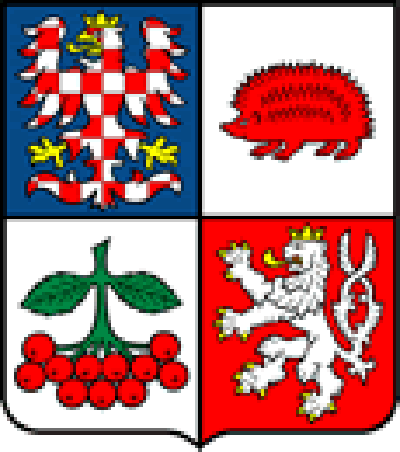 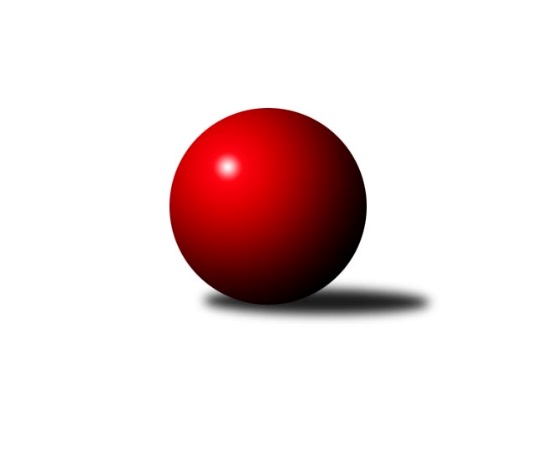 Č.1Ročník 2019/2020	15.9.2019Nejlepšího výkonu v tomto kole: 1726 dosáhlo družstvo: TJ Třebíč DKrajská soutěž Vysočiny B 2019/2020Výsledky 1. kolaSouhrnný přehled výsledků:KK Jihlava C	- TJ Nové Město na Moravě C	5:1	1644:1523	6.0:2.0	14.9.TJ Spartak Velké Meziříčí 	- TJ Start Jihlava D	2:4	1653:1669	3.0:5.0	14.9.KK Jihlava D	- TJ Třebíč E	2:4	1565:1593	5.0:3.0	14.9.TJ Start Jihlava C	- TJ Třebíč D		dohrávka		23.10.Tabulka družstev:	1.	KK Jihlava C	1	1	0	0	5.0 : 1.0 	6.0 : 2.0 	 1644	2	2.	TJ Start Jihlava D	1	1	0	0	4.0 : 2.0 	5.0 : 3.0 	 1669	2	3.	TJ Třebíč E	1	1	0	0	4.0 : 2.0 	3.0 : 5.0 	 1593	2	4.	TJ Třebíč D	0	0	0	0	0.0 : 0.0 	0.0 : 0.0 	 0	0	5.	TJ Start Jihlava C	0	0	0	0	0.0 : 0.0 	0.0 : 0.0 	 0	0	6.	KK Jihlava D	1	0	0	1	2.0 : 4.0 	5.0 : 3.0 	 1565	0	7.	TJ Spartak Velké Meziříčí	1	0	0	1	2.0 : 4.0 	3.0 : 5.0 	 1653	0	8.	TJ Nové Město na Moravě C	1	0	0	1	1.0 : 5.0 	2.0 : 6.0 	 1523	0Podrobné výsledky kola:	 KK Jihlava C	1644	5:1	1523	TJ Nové Město na Moravě C	Vladimír Dvořák	 	 223 	 232 		455 	 2:0 	 385 	 	187 	 198		Katka Moravcová	Jaroslav Nedoma	 	 187 	 232 		419 	 1:1 	 382 	 	196 	 186		Libuše Kuběnová	Luboš Strnad	 	 200 	 194 		394 	 2:0 	 364 	 	180 	 184		Radek Horký	Pavel Tomek	 	 175 	 201 		376 	 1:1 	 392 	 	195 	 197		Jozef Lovíšekrozhodčí: Nejlepší výkon utkání: 455 - Vladimír Dvořák	 TJ Spartak Velké Meziříčí 	1653	2:4	1669	TJ Start Jihlava D	Jiří Starý	 	 208 	 211 		419 	 1:1 	 436 	 	226 	 210		Miroslav Matějka	Zdeněk Kováč	 	 232 	 222 		454 	 1:1 	 427 	 	204 	 223		Jiří Chalupa	Rudolf Krejska	 	 201 	 205 		406 	 0:2 	 444 	 	219 	 225		Svatopluk Birnbaum	Jaroslav Mátl	 	 207 	 167 		374 	 1:1 	 362 	 	172 	 190		Vladimír Dočekalrozhodčí: Jiří StarýNejlepší výkon utkání: 454 - Zdeněk Kováč	 KK Jihlava D	1565	2:4	1593	TJ Třebíč E	Radana Krausová	 	 193 	 197 		390 	 2:0 	 363 	 	172 	 191		Karel Plíhal	Irena Partlová	 	 205 	 199 		404 	 0:2 	 443 	 	221 	 222		Petr Picmaus	Tomáš Fürst	 	 217 	 197 		414 	 2:0 	 396 	 	207 	 189		Oldřich Šimek	Bohuslav Souček *1	 	 184 	 173 		357 	 1:1 	 391 	 	182 	 209		Zdeněk Tomanrozhodčí: Tomáš Fürststřídání: *1 od 51. hodu Romana ČopákováNejlepší výkon utkání: 443 - Petr PicmausPořadí jednotlivců:	jméno hráče	družstvo	celkem	plné	dorážka	chyby	poměr kuž.	Maximum	1.	Vladimír Dvořák 	KK Jihlava C	455.00	301.0	154.0	2.0	1/1	(455)	2.	Zdeněk Kováč 	TJ Spartak Velké Meziříčí 	454.00	315.0	139.0	6.0	1/1	(454)	3.	Svatopluk Birnbaum 	TJ Start Jihlava D	444.00	302.0	142.0	3.0	1/1	(444)	4.	Petr Picmaus 	TJ Třebíč E	443.00	293.0	150.0	5.0	1/1	(443)	5.	Miroslav Matějka 	TJ Start Jihlava D	436.00	287.0	149.0	7.0	1/1	(436)	6.	Jiří Chalupa 	TJ Start Jihlava D	427.00	293.0	134.0	4.0	1/1	(427)	7.	Jaroslav Nedoma 	KK Jihlava C	419.00	279.0	140.0	9.0	1/1	(419)	8.	Jiří Starý 	TJ Spartak Velké Meziříčí 	419.00	287.0	132.0	6.0	1/1	(419)	9.	Tomáš Fürst 	KK Jihlava D	414.00	307.0	107.0	8.0	1/1	(414)	10.	Rudolf Krejska 	TJ Spartak Velké Meziříčí 	406.00	281.0	125.0	6.0	1/1	(406)	11.	Irena Partlová 	KK Jihlava D	404.00	281.0	123.0	6.0	1/1	(404)	12.	Oldřich Šimek 	TJ Třebíč E	396.00	273.0	123.0	5.0	1/1	(396)	13.	Luboš Strnad 	KK Jihlava C	394.00	296.0	98.0	15.0	1/1	(394)	14.	Jozef Lovíšek 	TJ Nové Město na Moravě C	392.00	287.0	105.0	16.0	1/1	(392)	15.	Zdeněk Toman 	TJ Třebíč E	391.00	274.0	117.0	12.0	1/1	(391)	16.	Radana Krausová 	KK Jihlava D	390.00	276.0	114.0	9.0	1/1	(390)	17.	Katka Moravcová 	TJ Nové Město na Moravě C	385.00	280.0	105.0	10.0	1/1	(385)	18.	Libuše Kuběnová 	TJ Nové Město na Moravě C	382.00	270.0	112.0	12.0	1/1	(382)	19.	Pavel Tomek 	KK Jihlava C	376.00	260.0	116.0	12.0	1/1	(376)	20.	Jaroslav Mátl 	TJ Spartak Velké Meziříčí 	374.00	281.0	93.0	17.0	1/1	(374)	21.	Radek Horký 	TJ Nové Město na Moravě C	364.00	259.0	105.0	15.0	1/1	(364)	22.	Karel Plíhal 	TJ Třebíč E	363.00	258.0	105.0	14.0	1/1	(363)	23.	Vladimír Dočekal 	TJ Start Jihlava D	362.00	266.0	96.0	10.0	1/1	(362)Sportovně technické informace:Starty náhradníků:registrační číslo	jméno a příjmení 	datum startu 	družstvo	číslo startu
Hráči dopsaní na soupisku:registrační číslo	jméno a příjmení 	datum startu 	družstvo	24380	Radek Horký	14.09.2019	TJ Nové Město na Moravě C	Program dalšího kola:2. kolo18.9.2019	st	17:00	TJ Nové Město na Moravě C - KK Jihlava D	18.9.2019	st	18:30	TJ Start Jihlava D - KK Jihlava C	19.9.2019	čt	19:30	TJ Třebíč D - TJ Spartak Velké Meziříčí 	20.9.2019	pá	20:00	TJ Třebíč E - TJ Start Jihlava C	Nejlepší šestka kola - absolutněNejlepší šestka kola - absolutněNejlepší šestka kola - absolutněNejlepší šestka kola - absolutněNejlepší šestka kola - dle průměru kuželenNejlepší šestka kola - dle průměru kuželenNejlepší šestka kola - dle průměru kuželenNejlepší šestka kola - dle průměru kuželenNejlepší šestka kola - dle průměru kuželenPočetJménoNázev týmuVýkonPočetJménoNázev týmuPrůměr (%)Výkon1xJiří MikolášTřebíč D4651xJiří MikolášTřebíč D117.014651xVladimír DvořákKK Jihlava C4551xVladimír DvořákKK Jihlava C111.554551xZdeněk KováčVel. Meziříčí 4541xPetr Dobeš st.Třebíč D111.224421xSvatopluk BirnbaumSt. Jihlava D4441xJiří Cháb st.St. Jihlava C110.474391xPetr PicmausTřebíč E4431xMartin MichalTřebíč D108.714321xPetr Dobeš st.Třebíč D4421xZdeněk KováčVel. Meziříčí 108.69454